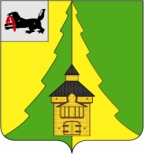 Российская ФедерацияИркутская областьНижнеилимский муниципальный районАДМИНИСТРАЦИЯПОСТАНОВЛЕНИЕОт  06.06.2017 г.№384«Об установлении расходных обязательств муниципального образования «Нижнеилимский район» на софинансирование мероприятий  перечня проектов народных  инициатив в 2017 году»      В целях обеспечения выполнения постановления Правительства Иркутской области от 12 апреля 2017 года № 240-пп «О предоставлении и расходовании субсидии из областного бюджета местным бюджетам в целях софинансирование расходных обязательств муниципальных образований Иркутской области на реализацию мероприятий перечня проектов народных инициатив на 2017 год», в соответствии с ч. 1 ст. 86 Бюджетного кодекса Российской Федерации, руководствуясь Уставом муниципального образования «Нижнеилимский район», администрация Нижнеилимского муниципального районаПОСТАНОВЛЯЕТ:Установить расходные обязательства муниципального образования «Нижнеилимский район» по осуществлению  мероприятий перечня проектов народных инициатив муниципального образования «Нижнеилимский район» в 2017 году и включить их в реестр расходных обязательств муниципального образования «Нижнеилимский район» на текущий финансовый год в объеме 11 764 706 (одиннадцать миллионов семьсот шестьдесят четыре тысячи семьсот шесть) рублей, в том числе:.      2.  Осуществлять финансовое обеспечение расходных обязательств на софинансирование мероприятий перечня проектов народных инициатив за счет  средств субсидии из областного бюджета в сумме 10 000 000 (десять миллионов) рублей,   средств местного бюджета 1 764 706 (один миллион семьсот шестьдесят четыре тысячи семьсот шесть) рублей, в том числе: 2.1    Учреждения образования  Нижнеилимского муниципального района:- средства субсидии из областного бюджета – 7 965 139 (семь миллионов девятьсот шестьдесят пять тысяч сто тридцать девять) рублей;- средств местного бюджета – 1 405 613 (один миллион четыреста пять тысяч шестьсот тринадцать) рублей.2.2   Учреждения культуры  Нижнеилимского муниципального района:- средства субсидии из областного бюджета – 2 034 861 (два миллиона тридцать четыре тысячи восемьсот шестьдесят один) рубль;-  местного бюджета – 359 093 (триста пятьдесят девять тысяч девяносто три) рубля.3. Данное Постановление опубликовать в периодическом издании «Вестник Думы и администрации Нижнеилимского муниципального района» и  разместить     на    официальном    информационном сайте    муниципального      образования « Нижнеилимский район».Контроль исполнения настоящего Постановления  оставляю за собой.И. о. мэра    района                                                     В. В. ЦвейгартРассылка: в дело-2, ОСЭР, ФУ, МУ «ДО», ОКСДМ. Дудич В.И. 839566-31271